University of Zagreb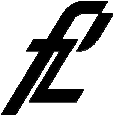 FACULTY OF TRANSPORTAND TRAFFIC SCIENCESVukelićeva 4, HR-10000 ZagrebGRADUATE STUDYGraduate study:	 	Chair: Course:GRADUATE THESIS ASSIGNMENTAssignment title: 	Assignment title in Croatian: _________________________________________________________________________________________Supervising teacher:	Chairperson of graduate thesis committee:Administrator:Applicant:Matriculation number:Study programme:Assignment description: